АДМИНИСТРАЦИЯ БУРУНЧИНСКОГО СЕЛЬСОВЕТА САРАКТАШСКОГО РАЙОНА ОРЕНБУРГСКОЙ ОБЛАСТИП О С Т А Н О В Л Е Н И Е_________________________________________________________________________________________________________09.01.2023			с. Бурунча				№ 1-пО плане работы администрации Бурунчинского сельсоветана I квартал  2023 года.Утвердить план работы администрации Бурунчинского сельсовета на I квартал 2023 года /приложение/.Глава администрацииБурунчинского сельсовета:                                              А.Н.ЛогиновРазослано: администрация района, администрация сельсовета, руководители организаций, прокуратура                                                                          Приложение к постановлению                                                                       главы администрации сельсовета                                                                               № 1 от 09.01. 2023 г.П Л А Нработы администрации Бурунчинского сельсоветана 1 квартал 2023 годаСОВЕТ ДЕПУТАТОВАППАРАТНЫЕ СОВЕЩАНИЯУ ГЛАВЫ АДМИНИСТРАЦИИ СЕЛЬСОВЕТАПРОВЕСТИ МЕРОПРИЯТИЯЗАСЕДАНИЯ КОМИССИЙГлава администрацииБурунчинского сельсовета:                                                              А.Н.Логинов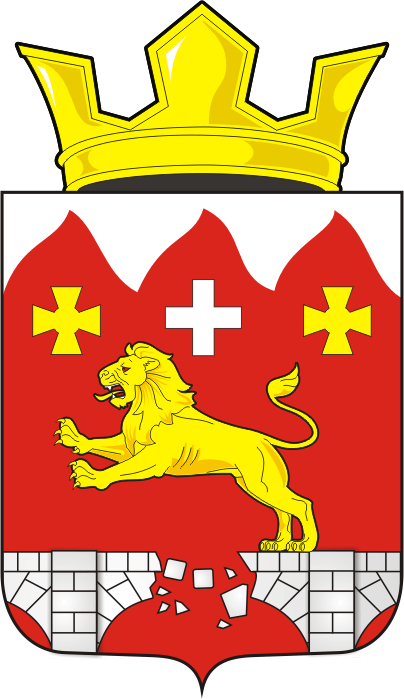 Наименование мероприятийСрок проведенияОтветственный1. Отчет главы сельсовета за 2022 год перед депутатами2. Отчет об исполнении бюджета муниципального образования Бурунчинский сельсовет Саракташского района Оренбургской области за 2022 годмартЛогинов А.Н.Глава сельсоветаСпециалист, бухгалтер сельсовета – Десятова Н.Г.1. О планах работы общественных организаций расположенных на территории сельсоветаянварьЗаведующие организаций2. О ходе зимовки скота в ИП Перевозников Ф.В.февраль/по согласованию/3. О ходе подготовки к весенне-полевым работам  в ИП Перевозников Ф.В. март /по согласованию/1. О подвозе детей из села Новомихайловка2. О питании учащихся3. О проведении Дней культурыянварьФедько Е.В./по согласованиюВерещагина О./по согласованию/Корниенко Н.Н./по согласованию/4. Подведение итогов работы общественных комиссий за 2022.5. О ДНД6. Об экономии электроэнергии и газафевраль/по согласованию/Председатель комиссии/по согласованию/Логинов А.Н.7.О праздновании 8 Марта8.О состоянии физической культуры в школемартКорниенко Н.Н./по согласованию/Федько Е.В./по согласованию/Рождественская  ёлкаянварь Корниенко Н.Н. – заведующая ДК с. Бурунча2. День родной школы3.День защитника Отечества4.МасленницафевральСачкова С.Н./по согласованию/Корниенко Н.Н./по согласованию/5. Вечер, посвященный дню 8 МартамартКорниенко Н.Н/по согласованию/СОВЕТ ЖЕНЩИН1.О планах работы на 2023 год2.День защитника Отечества3.Международный женский день4. Рейд в семьи социального рискаянварьфевральмартПредседатель комиссииСОВЕТ ВЕТЕРАНОВ1. О планах работы на 2023 год2. День защитника Отечества3.Международный женский деньянварьфевральмартПредседатель комиссииОБЩЕСТВЕННОЙ ИНСПЕЦИИ ПО ДЕЛАМ НЕСОВЕРШЕННОЛЕТНИХ1.О планах работы на 2023 год2.Проведение дня родной школы3.«Тонкий лед» беседа о поведении на водных объектах во время паводкаянварьфевральмартПредседатель комиссииОБЩЕСТВЕННЫЙ СОВЕТ ПО ПРОФИЛАКТИКЕ ПРАВОНАРУШЕНИЙ1.О планах работы на 2023 год2.Проведение рейдов совместно с ДНД на новогодние праздники, Крещение3.Проведение рейдов совместно с ДНД вДень защитника Отечества4.Проведение рейдов совместно с ДНД вМеждународный женский деньянварьфевральмартПредседатель комиссииСОВЕТ МОЛОДЕЖИ1. О планах работы на 2023 год2.  Участие в муниципальных   мероприятиях, посвященных «проводам русской зимы (масленица)»3. День защитника Отечества4. Международный женский деньянварьфевральмарт